ВЕСЕЛЫЕ СТАРТЫНовикова М. Е., учитель начальных классовМатовникова Л. В., учитель физкультурыЦели:  - пропаганда  здорового образа жизни;   - привлечение их к систематическим занятиям подвижными играми;   - выявление талантливых детей;    - пропаганда спорта, как альтернативы негативным привычкам.Музыка «Моя Россия»ФанфарыВедущие-дети:На спортивную площадкуПриглашаем дети вас!Праздник спорта и здоровьяНачинается сейчас!ГИМНВедущие-дети:Помериться силой,Побегать, попрыгатьЗовём на площадку друзей.Весёлые старты вас ждутНа площадке,Спешите сюда поскорей.Ведущий: Здравствуйте, дорогие ребята и уважаемые гости! Нам очень приятно видеть всех Вас сегодня на нашем стадионе! Мы начинаем самую весёлую из всех спортивных и самую спортивную из всех весёлых игр – “Весёлые старты”! Участники соревнований будут состязаться в силе, ловкости, смекалке, быстроте! Встречайте команды!!!Музыка «Герои спорта» (выход команд)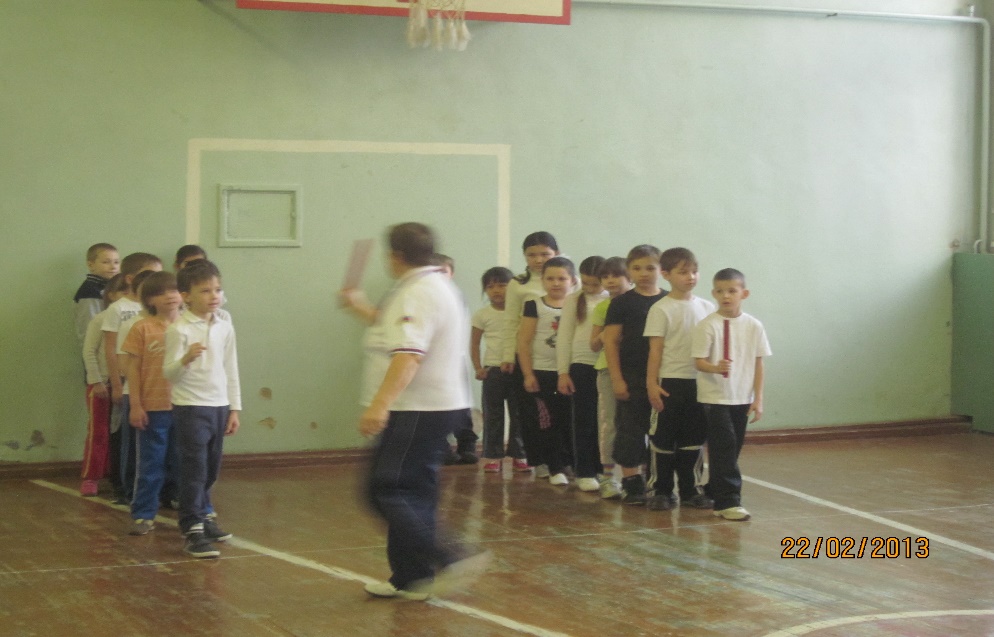 Приветствие гостейВедущий:Пусть жюри весь ход сраженья                  Без промашки проследит. Кто окажется дружнее, Тот в бою и победит.Представление  судейВедущие-дети:На любимом стадионеВсе рекорды мы побьемИ на смену чемпионамОчень скоро мы придем!Ведущие-дети:Стать чемпионом, все мы знаем,Задача сложная для всех!Соревноваться начинаем -И твердо верим в наш успех!Ведущие-дети:Словно море трибуны шумятНынче будет нелегким сраженьеПоболеем за смелых ребятЗа спортивный задор и уменье!Ведущий:Мы начинаем соревнования. В каждой эстафете определяется конкретный победитель. За победу команда получает – 1 место, за поражение – 2 место. Победитель соревнований определяется по наименьшему количеству набранных очков. В случае равенства очков победитель определяется по дополнительному конкурсу  «Перетягивание каната».Эстафеты:1 эстафета Челночный бегВедущий:Чтобы прыгать научиться Нам скакалка пригодится Будем прыгать высоко Как кузнечики – легко.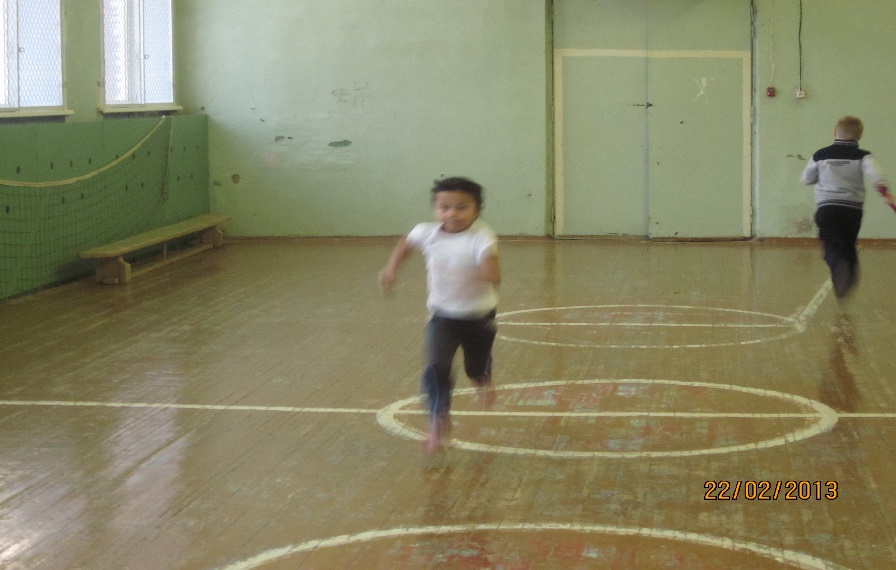 2 эстафета Бег  со скакалкойИнвентарь: скакалки3 эстафета «Самый быстрый»Инвентарь: обручи, скакалкиБег до скакалки -  прыжки на скакалке 3 раза – бег обратно  – передача эстафеты4 эстафета “На одной ноге”Прыжки до ориентира на одной ноге, после сменяем ногу – на другой ноге бегут до команды, передают эстафету.5 эстафета «Кенгуру”Инвентарь: мячиЗажав между ногами (выше колен) мяч, двигаться прыжками вперёд до ориентира и обратно. Вернувшись, передать эстафету следующему игроку. Если мяч упал на пол, его нужно подобрать, вернуться на то место, где мяч выпал, зажать ногами и только тогда продолжить эстафету.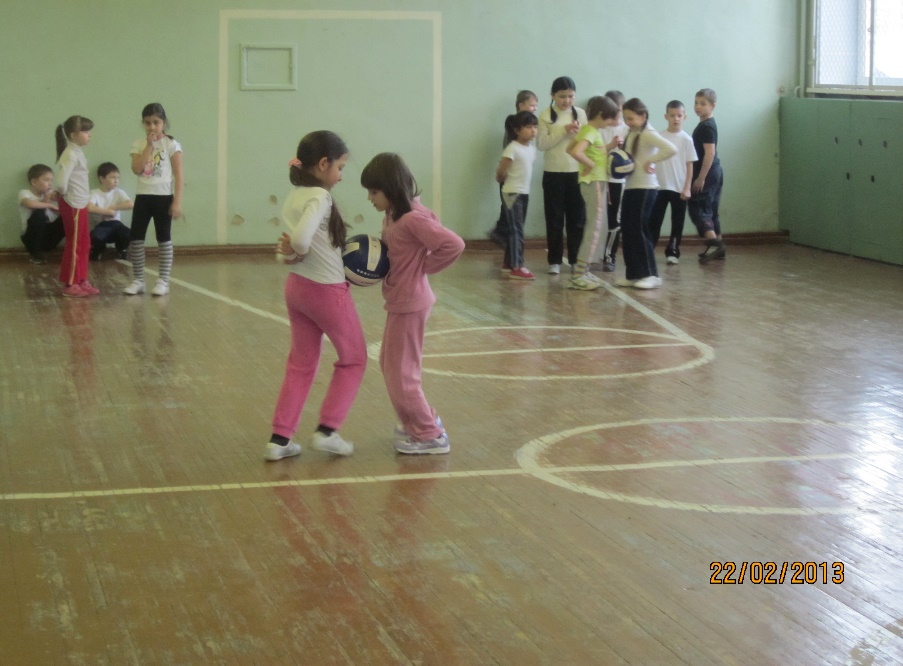 Показательные выступления секции карате-допод рук. Захарова А.Для занятий, как известно, Обруч нам необходим. И красиво, и полезно Упражненье делать с ним.6 эстафетаИнвентарь: обручи4 обруча разложены один за другим. Бегут к обручам, берут его двумя руками, поднимают над головой и пролезают через него. Обруч кладут на место и бегут к следующему обручу. Обратно возвращаются бегом по прямой.Ведущий:Если хочешь стать умелым,Сильным, ловким, смелым,Научись любить скакалки,Обручи и палки.Никогда не унывай,В цель мячами попадай.7 эстафета “Самый меткий”Инвентарь: обручи, мячиКапитаны команд стоят на расстоянии от своих команд, лицом к ним, в руках у каждого обруч. Игроки по очереди пытаются попасть в обруч мячом.8 эстафета  «Эстафета с волейбольным мячом»Инвентарь: мячиВедение мяча до ориентира, обратно бегом мяч в руках. Если мяч упал на пол, его нужно подобрать, вернуться на то место, где мяч выпал, зажать ногами и только тогда продолжить эстафету.9 эстафета «Двойной цепной паровозик»В эстафете принимают участие все участники команды,  начиная с первого, который бежит до ориентира и обратно, цепляет второго,  бегут до ориентира и обратно оставляя первого и цепляя третьего и т.д.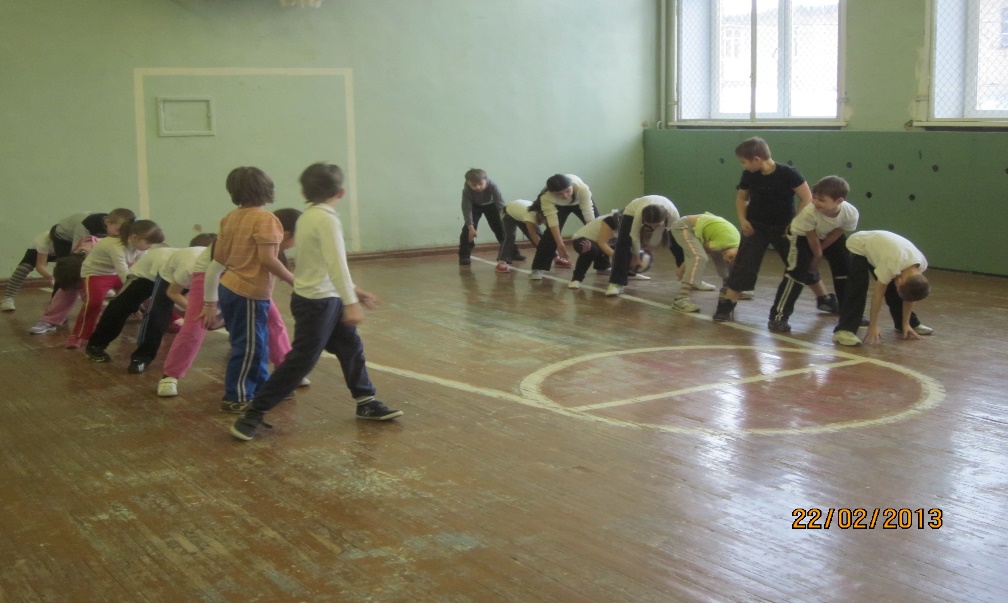 Ведущий:Чтоб проворным стать атлетомВам, напоследок – эстафета!!! Будем бегать быстро, дружно Победить вам очень нужно!10 эстафета «Эстафетная палочка»Инвентарь: эстафетные палочки.Каждый участник бежит до ориентира и обратно,  передавая эстафетную палочку.Вступление уч-ся МОУ СОШ№6Подведение итогов соревнованийНаграждениеМузыка «Мы чемпионы»Ведущий: Вот и закончился наш праздник. Все участники команд показали свою ловкость, силу, быстроту. А главное – получили заряд бодрости и массу положительных эмоций! Дорогие ребята, вы сегодня отлично соревновались, а ваши болельщики прекрасно за вас болели и это, несомненно, предавало вам сил.Ведущие-дети:Всем спасибо за вниманьеЗа задор и громкий смех,           За огонь соревнования,Обеспечивший успех!Занимайтесь спортом, укрепляйте своё здоровье, развивайте силу и выносливость! До новых встреч!Гимн олимпиады